МБОУ Поселковая СОШ Азовского районаИнформационная карта участника смотра-конкурса на лучшую организацию работы по военно-патриотическому воспитанию учащихся общеобразовательных учреждений.11 класс2017 год Классный руководитель: Крук Г.Г.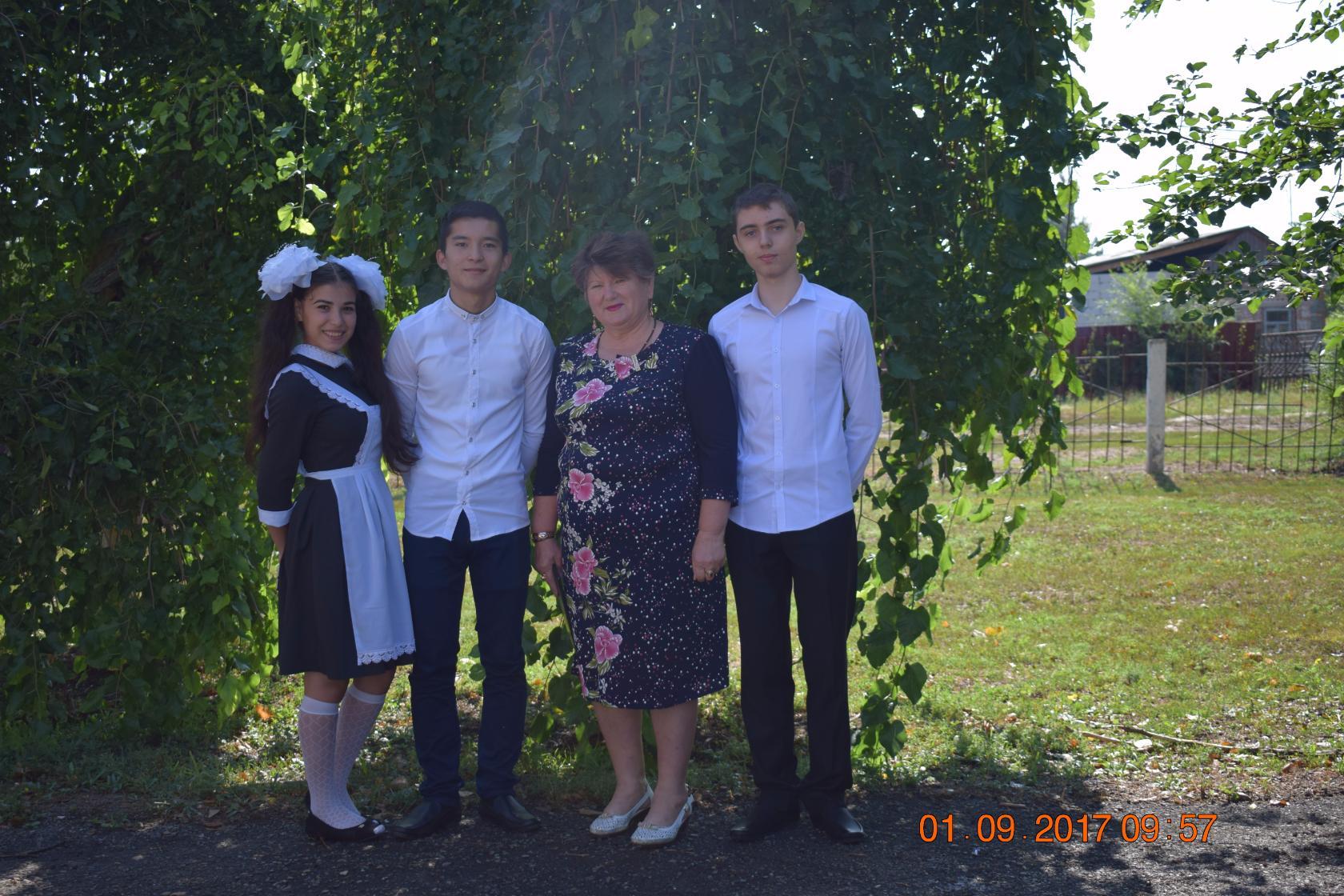 Работа в музее боевой (трудовой) славы, объединении, кружков по военно-патриотическому воспитанию, наглядной агитации патриотической направленности.Цели и задачи: воспитывать любовь и уважение к Армии и истории казачества, гордость за защитников Отечества, развивать чувства сопереживания.2.Участие в поисковой работе.3.Проведение экскурсий  по местам боевой славы, памятным местам.4.Встречи с участниками Великой Отечественной войны, ветеранами боевых действий и Вооружённых Сил.5.Организация и проведение военно-патриотических игр «Зарница», «Орлёнок», Уроков Мужества, военно-патриотических акций, тематических вечеров и утренников.Смотр строя и песни. Заняли 2-е место! (19.02.17.)Цели и задачи: Воспитывать уважение и любовь к армии, военным профессиям, любовь к Родине, её традициям.Учить чётко и правильно выполнять команды командира, маршировать в строю с песней.  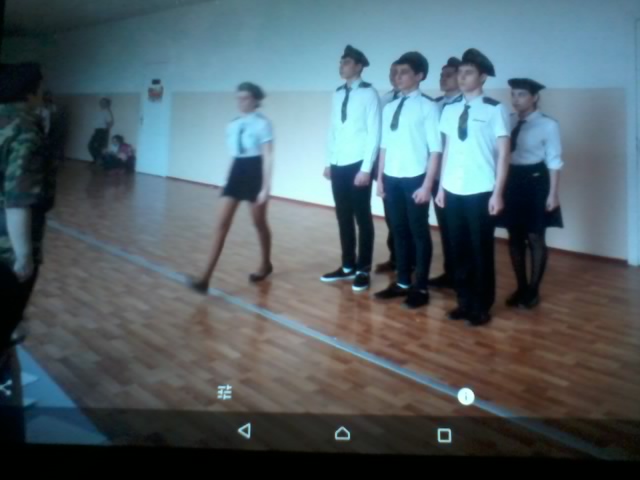 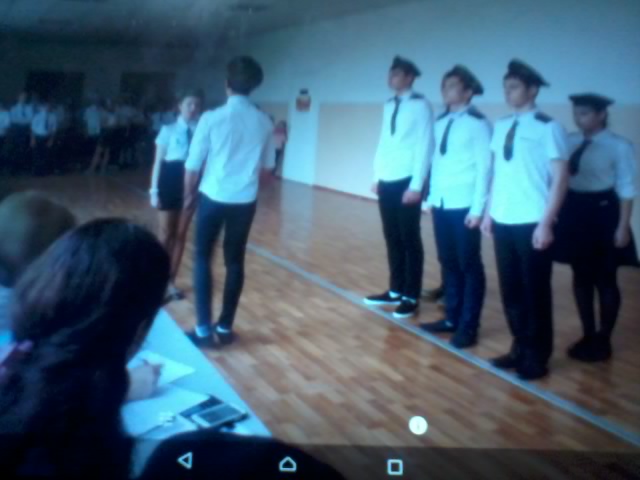 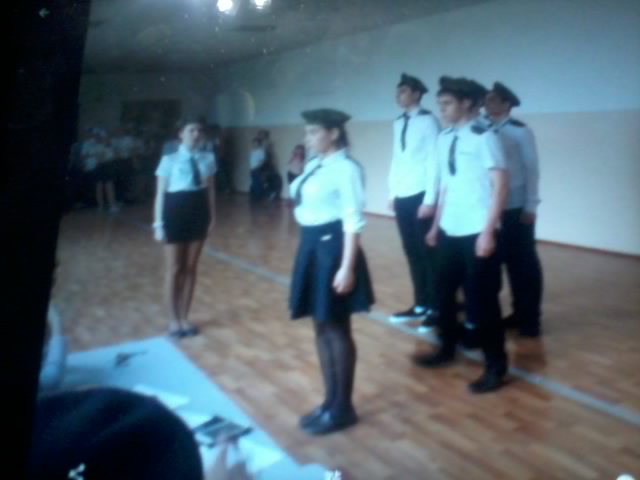 Среди учащихся старшего звена проведена «Битва хоров»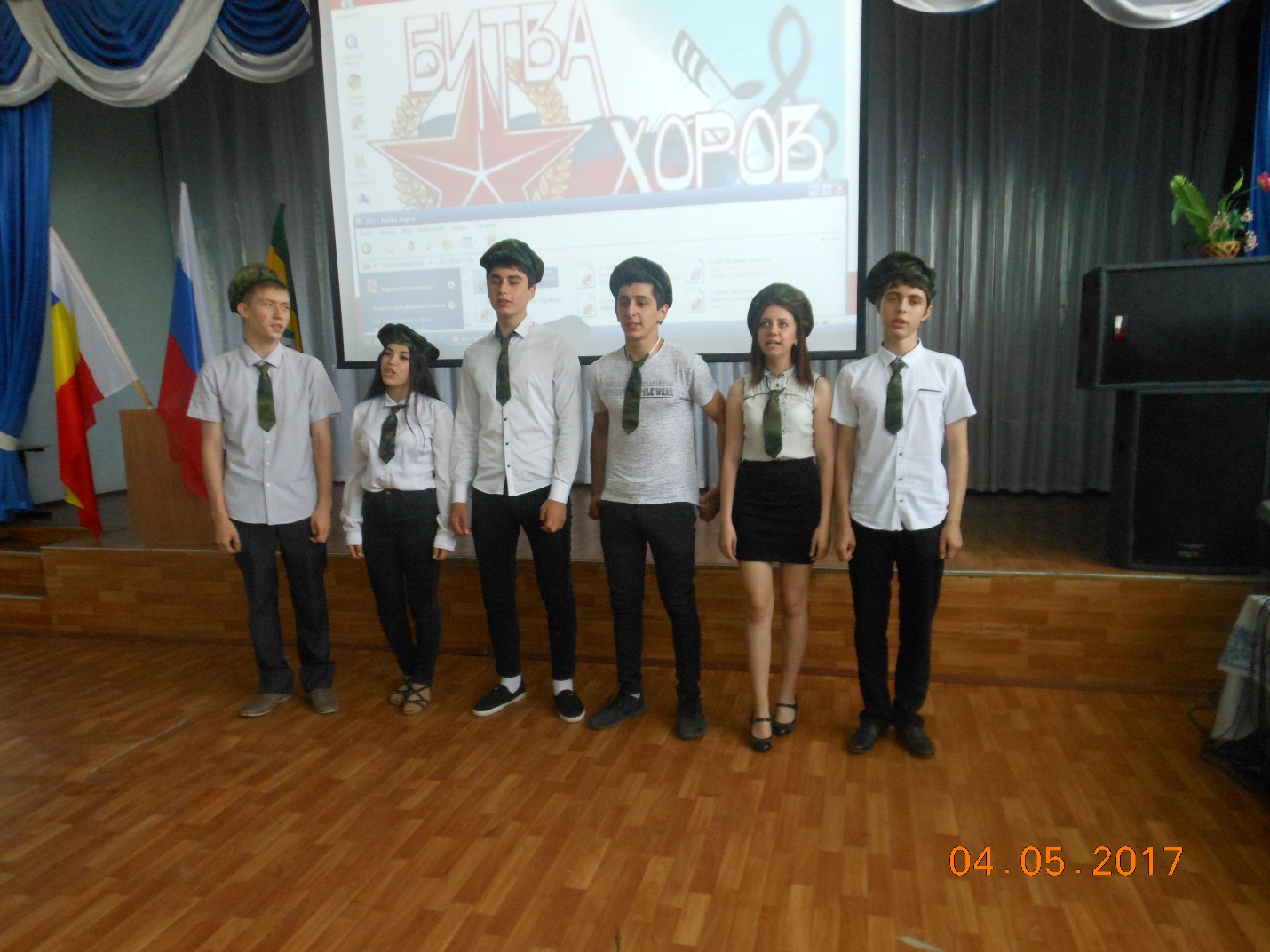 80-лет Ростовской области.Цели и задачи: Воспитывать уважение любовь к Родине, её традициям.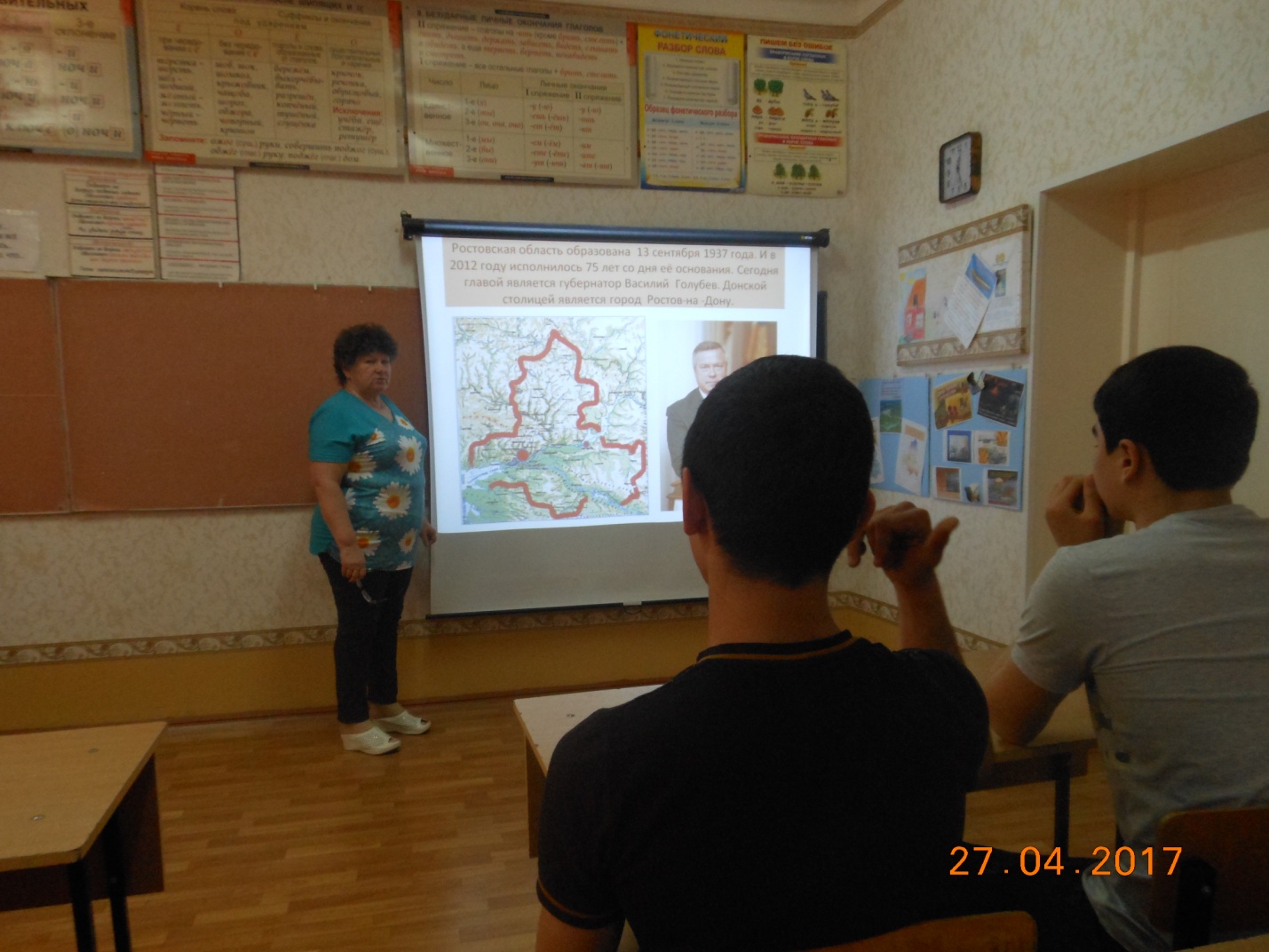 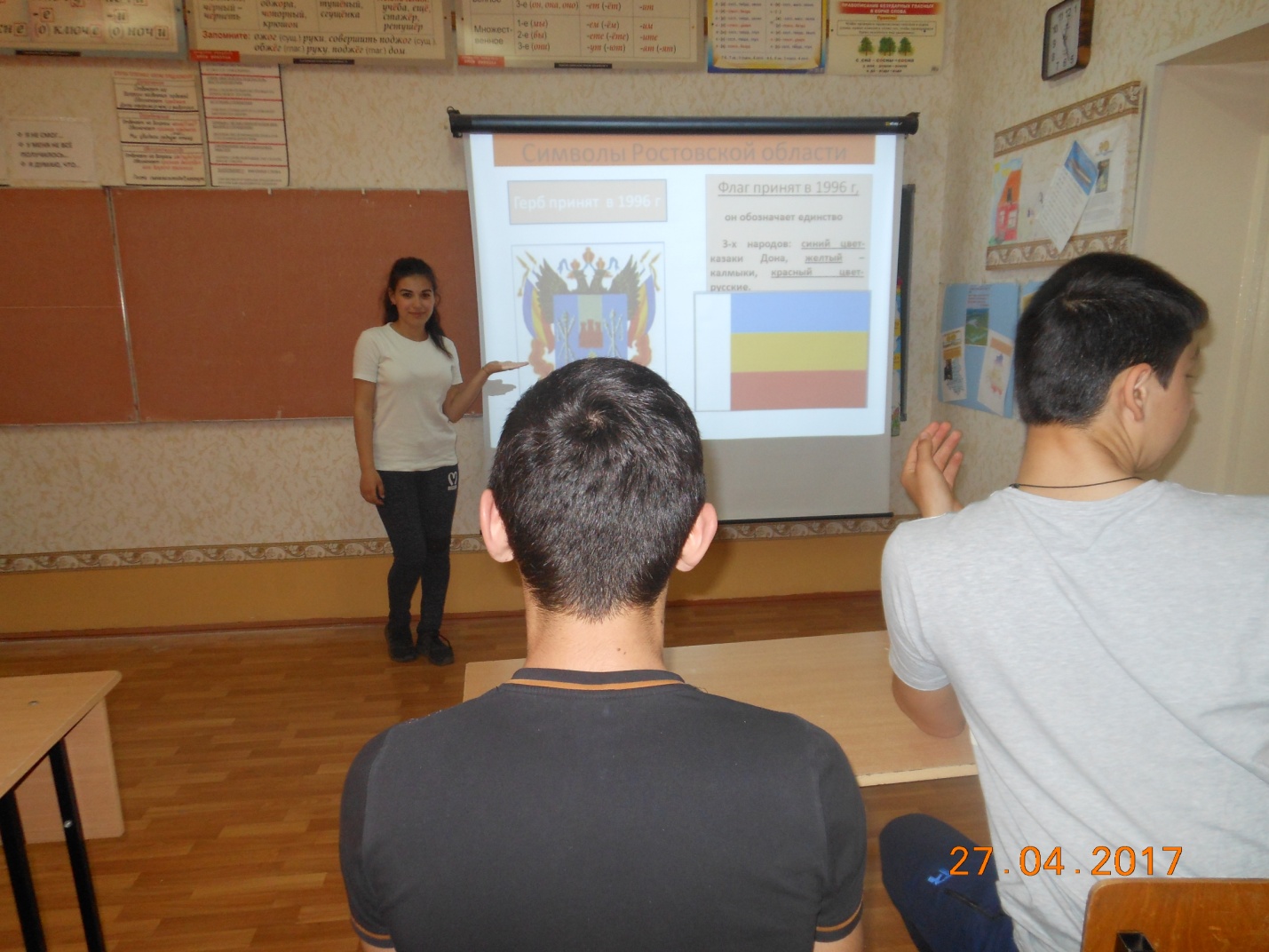                    Беседа о  толерантности.Цель: Познакомить детей с понятием толерантности, содействовать распространению идей и социальных образцов толерантности, уважению к людям различных национальностей и религий, дать возможность получить информацию друг о друге, создать атмосферу доброжелательности и самораскрытия. Задачи:•	дать учащимся возможность оценить степень своей толерантности;•	развитие внимания, памяти, творческого мышления учащихся;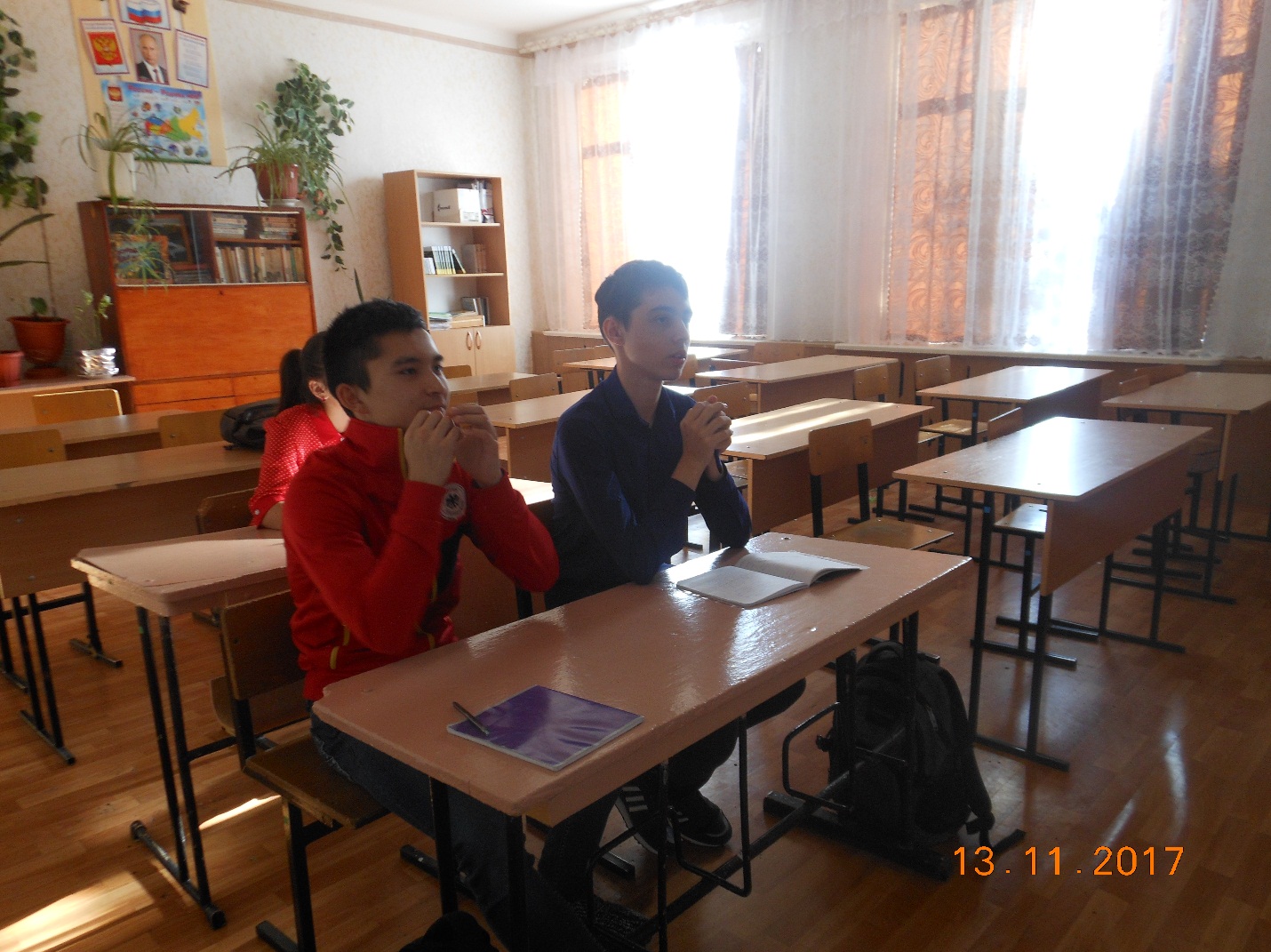 День памяти жертв ДТП.Цели : - вспомнить погибших детей и проявить сострадание к семьям, понесшим тяжелую утрату; - оценить работу всех, кто вовлечен в ликвидацию последствий дорожных аварий: - привлечь внимание к ужасающим масштабам смертности на дорогах и травм и к потенциальному риску всех участников дорожного движения; 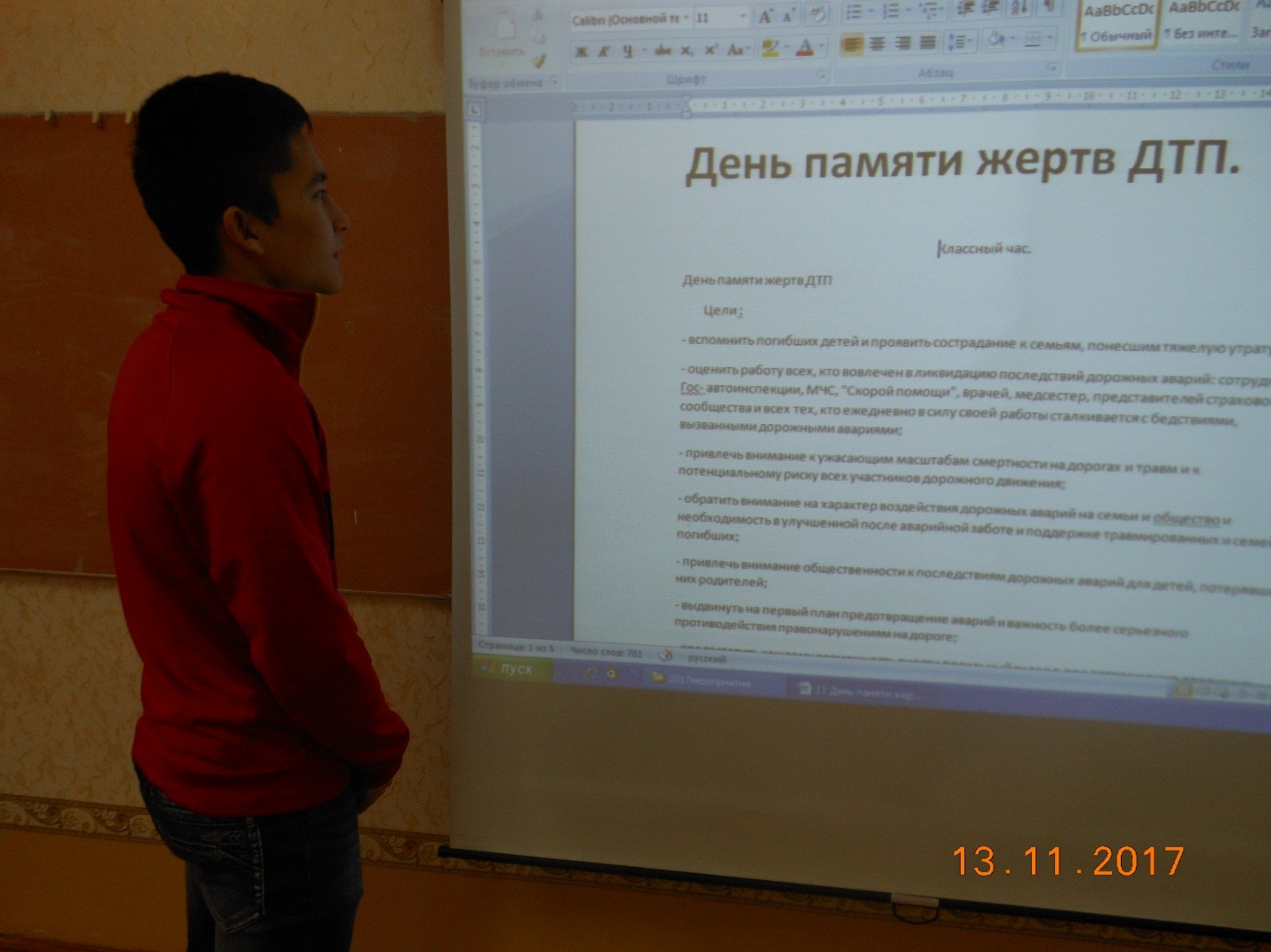 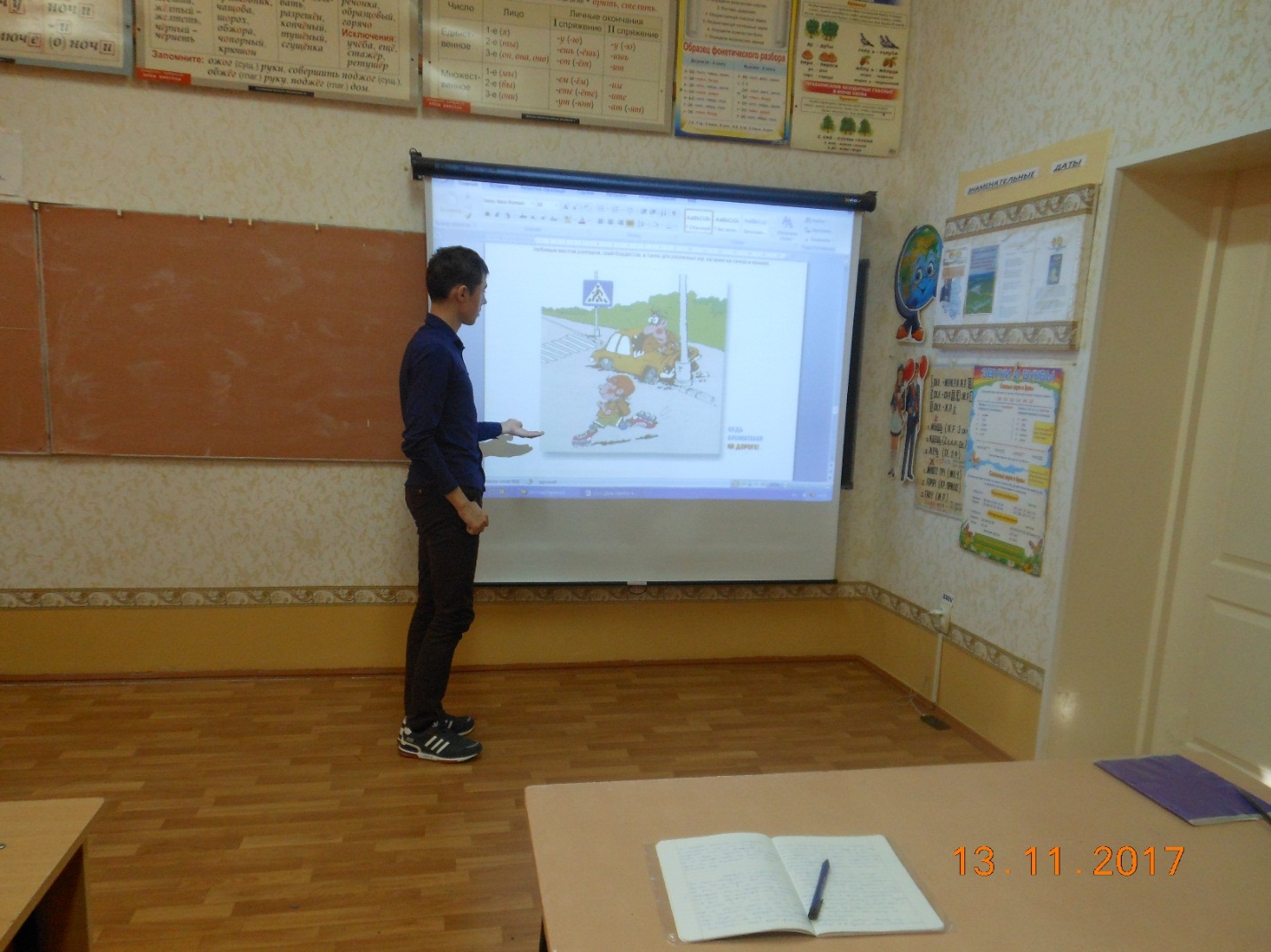 6.Участие в благоустройстве территорий вокруг памятников, братских могил и других местах захоронений защитников Отечества, погибших в годы Великой Отечественной войны и в период других вооружённых конфликтов.. (В течение периода 4 четверти)Участвовали в субботнике по наведению чистоты и порядка на пришкольном участке, возле памятника воинам ВОВ. Цели и задачи:  воспитывать правильное понимание истинных человеческих ценностей, умение видеть красоту и создавать красоту в школе, классе, селе, воспитывать трудолюбие, любовь к чистоте и порядку.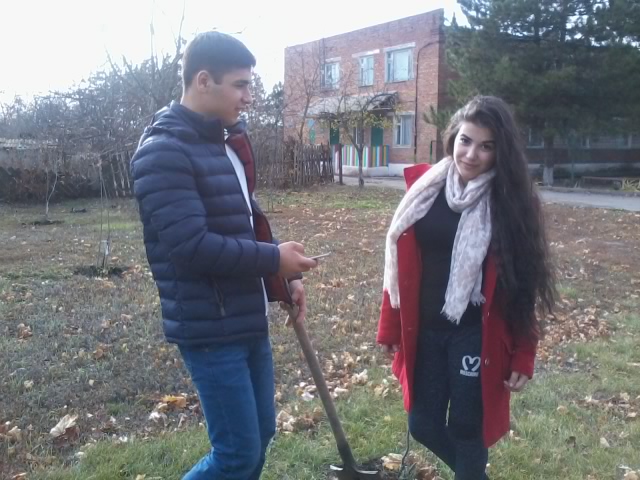 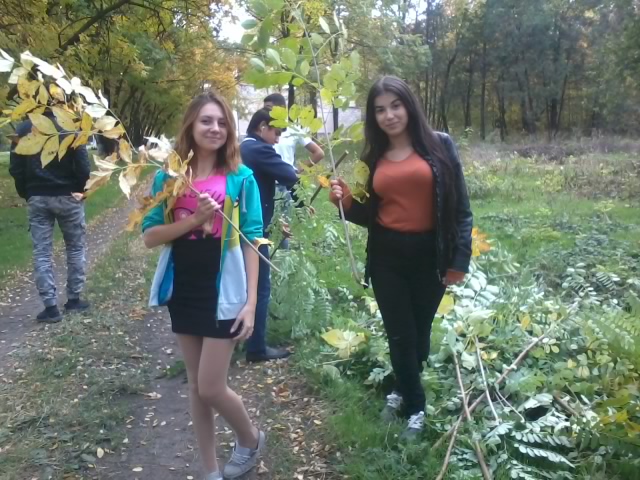 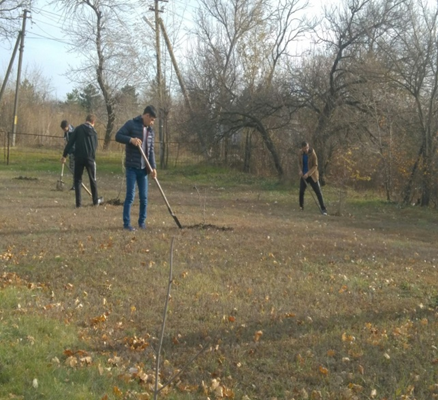 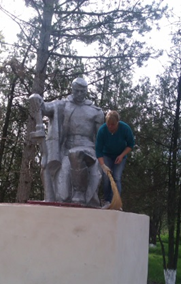 7.Посещение музеев боевой и трудовой славы муниципального образования, области.8.Коллективный просмотр художественных фильмов о Великой Отечественной войне.Коллективный просмотр видеофильма о Великой Отечественной войне «В бой идут одни старики»    (Май 2017г.)Цели и задачи: Воспитывать гордость за защитников Отечества, любовь к Родине .Познакомить детей с судьбами людей, переживших войну, с подвигами  защитников Отечества. 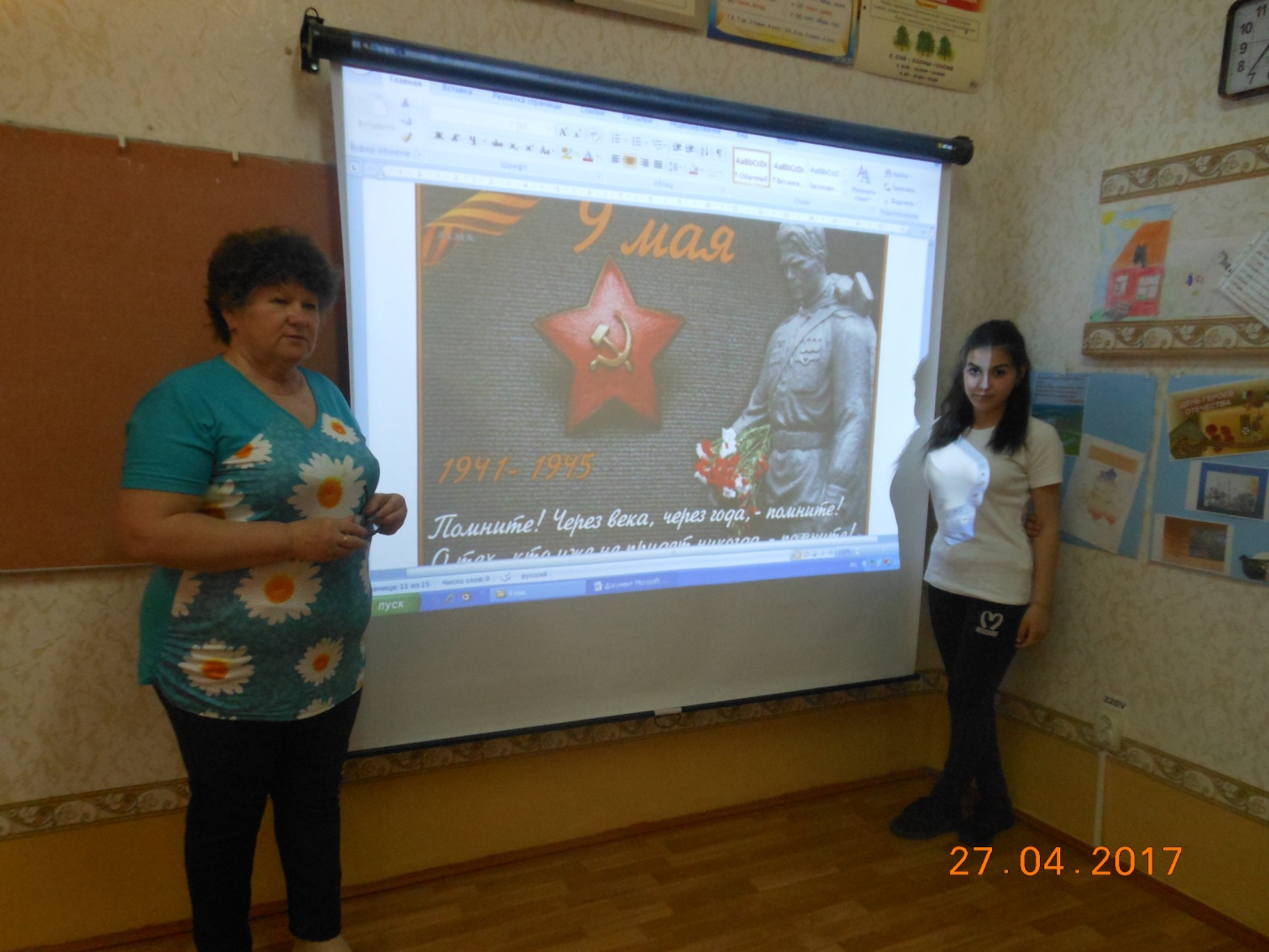 9.Организация и проведение акции милосердия «Ветеран живёт рядом». 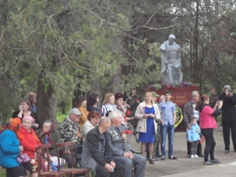 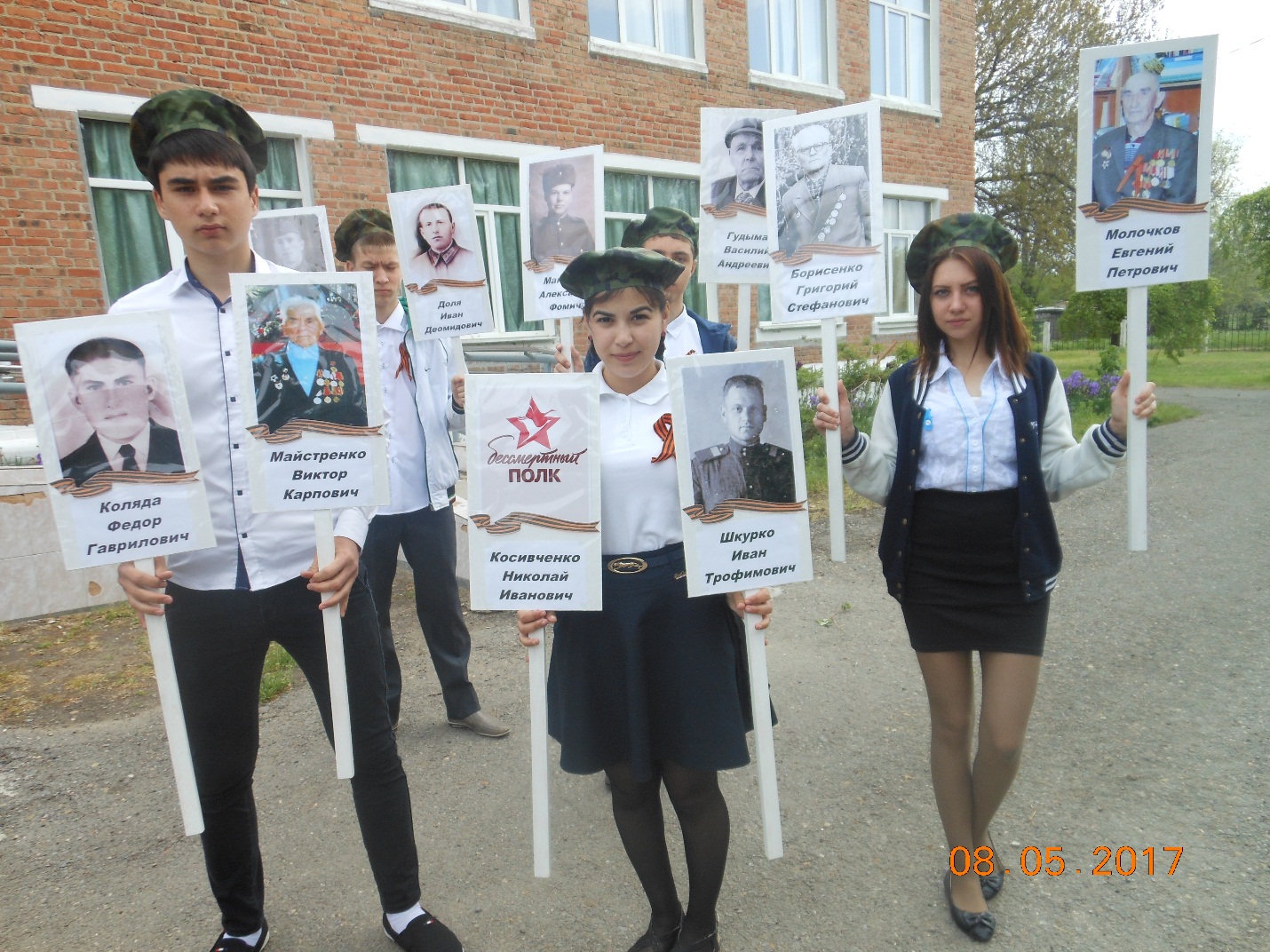 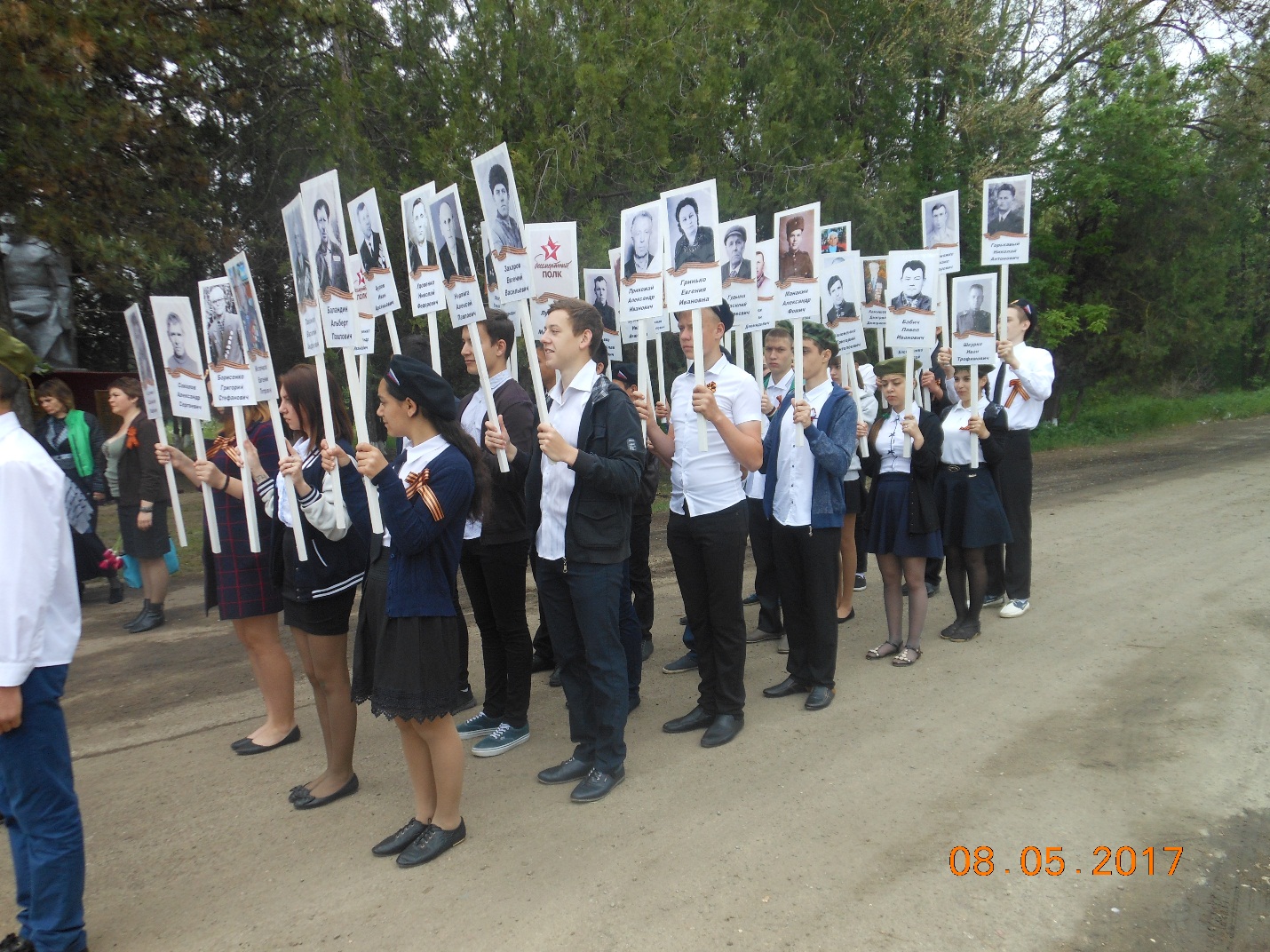 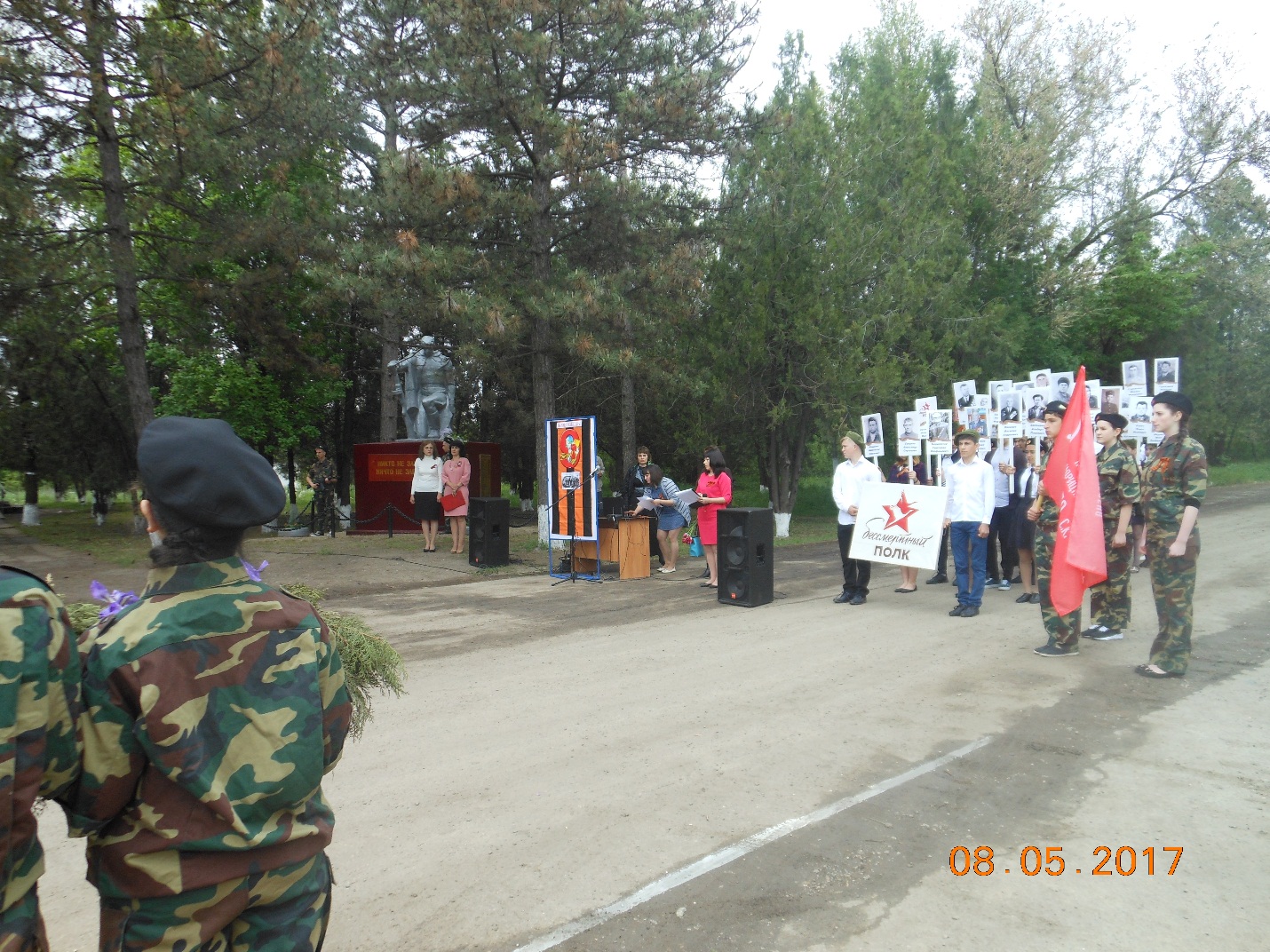 10.Результаты сдачи учащимися норм Всероссийского физкультурно-спортивного комплекса «Готов к труду и обороне» (ГТО).  